ПАМЯТКАпо профилактике бешенстваБешенство - острое вирусное инфекционное заболевание, общее для человека и животных. Бешенством болеют все млекопитающие.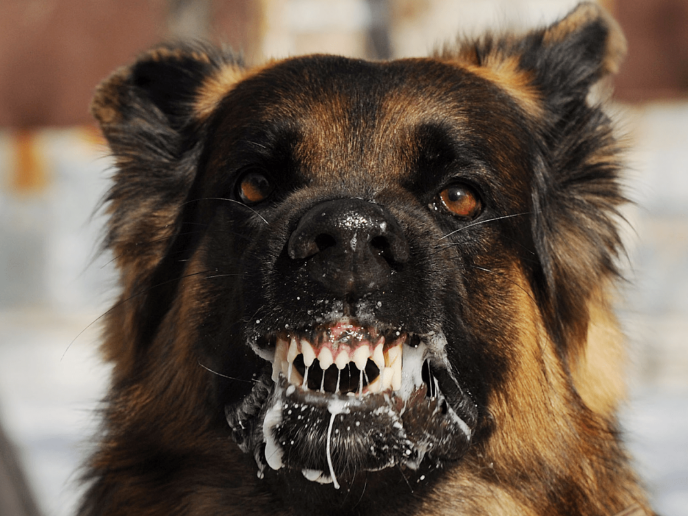 Хотя к бешенству чувствительны все млекопитающие, и даже птицы, вирус циркулирует только в популяциях хищных и рукокрылых. Люди заражаются от укусов или царапин собак, кошек, лисиц, енотовидных собак, волков, корсаков, барсуков и других зверей. Кроме того, ослюнение бешеным животным свежих ран и порезов на коже человека также ведет к передаче вируса. Это же относится к попаданию брызг инфицированного материала (слюна, мозговая ткань) на слизистые оболочки (например глаза, ротовой и носовой полости).Заболевание животных может проявляться как в буйной, так и в тихой (паралитической) формах.Пострадавшие от укусов животными должны знать, что возбудитель бешенства может находиться в слюне больного животного за 10 дней до появления первых признаков заболевания. Из домашних животных источником заражения людей чаще всего становятся собаки и кошки, из диких - лисицы, волки, барсуки и различные грызуны.Особые меры предосторожности следует принимать при контакте с дикими и безнадзорными животными, в том числе грызунами, во время отдыха на природе.Домашние животные должны быть зарегистрированы в ветеринарном центре и ежегодно прививаться против бешенства.Если ваше животное укусило человека нужно сообщить пострадавшему свой адрес и доставить собаку или кошку для осмотра и наблюдения ветеринарным врачом. Наблюдение за животным длится 10 дней. Владелец животного несет полную административную, а при нанесении тяжелых увечий и смерти пострадавшего ответственность наступает в соответствии с законодательством Российской Федерации.В целях профилактики бешенства все пострадавшие от укусов, оцарапывай и ослюнения животным и для проведения курса антирабических прививок должны немедленно обратиться за медицинской помощью в медицинский пункт по месту жительства.В целях своевременного выявления и профилактики распространения бешенства диких животных сотрудники органов лесного хозяйства, охраны природы, охотничьего хозяйства, заповедников и заказников обязаны:- немедленно сообщать специалистам ветеринарной службы о случаях заболевания или необычном поведении диких животных (отсутствие страха перед человеком, неспровоцированное нападение на людей или животных);- направлять в ветеринарные лаборатории для исследования на бешенство трупы диких хищников (лисиц, енотовидных собак, песцов, волков, корсаков, шакалов), обнаруженные в охотничьих угодьях, на территориях заповедников, заказников, в зеленых зонах крупных населенных пунктов;- регулировать численность диких хищных животных и безнадзорных животных, браконьерствующих в охотничьих угодьях;- животные участвующие в мероприятиях охоты, рыбалки необходимо вакцинировать против бешенства согласно инструкции по применению.Что делать при укусе:- промыть рану обильным количеством воды с мылом;- края раны прижечь йодом или зелёнкой, наложить стерильную повязку;- немедленно обратиться в ближайшее лечебное учреждение.Чего делать нельзя при укусе:- прижигать раны;- накладывать швы.Меры предосторожности:- прививайте своих животных против бешенства;- не допускайте контакта домашних животных с безнадзорными животными;- будьте осторожны перед тем, как погладить, покормить незнакомое животное.При любом заболевании животного и особенно при появлении симптомов бешенства (обильное слюнотечение, затруднение глотания, судороги), немедленно обращайтесь в государственное ветеринарное учреждение, ни в коем случае не занимайтесь самолечением.Контактные телефоны:"Шумерлинская Районная СББЖ" Госветслужбы Чувашии зарегистрирована по адресу 429124, Чувашская Республика - Чувашия, г. Шумерля, ул. Матросова, д. 10, тел.8(835)-36-2-88-32